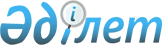 Ерейментау ауданының коммуналдық мемлекеттік кәсіпорындарының таза кірісінің бір бөлігін аудару нормативін белгілеу туралыАқмола облысы Ерейментау ауданы әкімдігінің 2018 жылғы 10 қазандағы № а-10/356 қаулысы. Ақмола облысының Әділет департаментінде 2018 жылғы 30 қазанда № 6818 болып тіркелді
      РҚАО-ның ескертпесі.

      Құжаттың мәтінінде түпнұсқаның пунктуациясы мен орфографиясы сақталған.
      Қазақстан Республикасының 2011 жылғы 1 наурыздағы "Мемлекеттік мүлік туралы" Заңының 140-бабының 2-тармағына сәйкес Ерейментау ауданының әкімдігі ҚАУЛЫ ЕТЕДІ:
      1. Осы қаулының қосымшасына сәйкес, Ерейментау ауданының коммуналдық мемлекеттік кәсіпорындарының таза кірісінің бір бөлігін аудару нормативі белгіленсін.
      2. Осы қаулының орындалуын бақылау аудан әкімінің орынбасары А.Е.Әлжановқа жүктелсін.
      3. Осы қаулы Ақмола облысының Әділет департаментінде мемлекеттік тіркелген күнінен бастап күшіне енеді және ресми жарияланған күнінен бастап қолданысқа енгізіледі. Ерейментау ауданының коммуналдық мемлекеттік кәсіпорындарының таза кірісінің бір бөлігін аудару нормативі
					© 2012. Қазақстан Республикасы Әділет министрлігінің «Қазақстан Республикасының Заңнама және құқықтық ақпарат институты» ШЖҚ РМК
				
      Ерейментау ауданының әкімі

В.Радченко
Ерейментау ауданы әкімдігінің
2018 жылғы "10" қазандағы
№ а-10/356 қаулысынақосымша
Таза кіріс 500 000 теңгеге дейін 
Таза кіріс сомасынан 3 пайыз
Таза кіріс 1 000 000 теңгеге дейін
Таза кіріс сомасынан 5 пайыз